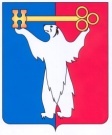 АДМИНИСТРАЦИЯ ГОРОДА НОРИЛЬСКАКРАСНОЯРСКОГО КРАЯ  ПОСТАНОВЛЕНИЕ27.05.2020                                           г. Норильск                                                 № 260О внесении изменений в постановление Администрации города Норильска от 18.04.2019 № 148В целях приведения Административного регламента предоставления муниципальной услуги по принятию решения о согласовании создания мест (площадок) накопления твердых коммунальных отходов на территории муниципального образования город Норильск в соответствие с Правилами обустройства мест (площадок) накопления твердых коммунальных отходов и ведения их реестра, утвержденными Постановлением Правительства РФ от 31.08.2018 № 1039,ПОСТАНОВЛЯЮ:1. Внести в Административный регламент предоставления муниципальной услуги по принятию решения о согласовании создания мест (площадок) накопления твердых коммунальных отходов на территории муниципального образования город Норильск, утвержденный постановлением Администрации города Норильска от 18.04.2019 № 148 (далее – Административный регламент), следующие изменения:1.1. Абзац четвертый пункта 2.4 Административного регламента изложить в следующей редакции:«- при направлении запроса позиции территориального отдела Управления Роспотребнадзора по Красноярскому краю в городе Норильске на предмет соблюдения требований законодательства Российской Федерации в области санитарно-эпидемиологического благополучия населения к месту (площадке) накопления твердых коммунальных отходов, срок рассмотрения вопроса о предоставлении муниципальной услуги может быть продлен до 20 календарных дней, с обязательным уведомлением Заявителя о продлении срока оказания муниципальной услуги.».1.2. В пункте 2.16.2 Административного регламента слово «оборудованы» заменить словом «оборудуются».1.3. В пунктах 2.16.4, 2.16.5 Административного регламента слово «оборудовано» заменить словом «оборудуется».1.4. В пункте 2.16.5 Административного регламента слово «аптечки» заменить словом «аптечкой».1.5. В пункте 3.1 Административного регламента:1.5.1. Дополнить новым абзацем пятым следующего содержания:«- запрос позиции территориального отдела Управления Роспотребнадзора по Красноярскому краю в городе Норильске на предмет соблюдения требований законодательства Российской Федерации в области санитарно-эпидемиологического благополучия населения к месту (площадке) накопления твердых коммунальных отходов;».1.5.2. Абзацы пятый – шестой считать абзацами шестым – седьмым соответственно.1.6. Раздел 3 Административного регламента дополнить новыми пунктами 3.5 – 3.5.2 следующего содержания: «3.5. Запрос позиции территориального отдела Управления Роспотребнадзора по Красноярскому краю в городе Норильске на предмет соблюдения требований законодательства Российской Федерации в области санитарно-эпидемиологического благополучия населения к месту (площадке) накопления твердых коммунальных отходов.3.5.1. Специалист ОЭ запрашивает позицию территориального отдела Управления Роспотребнадзора по Красноярскому краю в городе Норильске на предмет соблюдения требований законодательства Российской Федерации в области санитарно-эпидемиологического благополучия населения к месту (площадке) накопления твёрдых коммунальных отходов в срок не позднее 3 календарных дней с даты регистрации заявления в Управлении.3.5.2. При направлении запроса, указанного в пункте 3.5.1 Административного регламента, срок рассмотрения заявления Заявителя может быть продлен до 20 календарных дней, при этом заявителю не позднее 3 календарных дней со дня принятия такого решения специалистом ОЭ направляется соответствующее письменное уведомление за подписью начальника Управления.Решение о продлении рассмотрения срока заявления должно быть принято начальником Управления в пределах срока, установленного абзацем третьим пункта 2.4 Административного регламента.».1.7. Пункт 3.5.3 Административного регламента исключить.1.8. Абзац четвертый пункта 3.5.4 Административного регламента изложить в следующей редакции:«- в срок не позднее 20 календарных дней с даты регистрации заявления в Управлении – при принятии решения о продлении рассмотрения заявления в соответствии с пунктом 3.5 Административного регламента.».1.9. Абзац четвертый пункта 3.5.5 Административного регламента изложить в следующей редакции:«- в срок не позднее 20 календарных дней с даты регистрации заявления в Управлении – при направлении запроса позиции территориального отдела Управления Роспотребнадзора по Красноярскому краю в г. Норильске в соответствии с пунктом 3.5 Административного регламента.».1.10. Пункт 3.6.2 Административного регламента изложить в следующей редакции:«3.6.2. Специалист ОЭ в срок не позднее 10 календарных дней с даты регистрации заявления, а в случае продления срока рассмотрения заявления в соответствии с пунктом 3.5.2 Административного регламента – в срок не более 20 календарных дней с даты регистрации заявления, осуществляет выдачу Заявителю уведомления о согласовании создания места (площадки) накопления твердых коммунальных отходов или письма об отказе в согласовании за подписью начальника Управления или направляет способом, определенным в заявлении, либо, если способ получения муниципальной услуги в заявлении не указан, почтовым отправлением с уведомлением о вручении, либо, если почтовый адрес в заявлении не указан, на адрес электронной почты Заявителя в форме электронного документа, подписанного усиленной квалифицированной электронной подписью начальника Управления.».1.11. Пункты 3.5, 3.5.1, 3.5.2, 3.5.4, 3.5.5 Административного регламента считать пунктами 3.6, 3.6.1, 3.6.2, 3.6.3, 3.6.4 соответственно. 1.12. Пункты 3.6 – 3.16.1 Административного регламента считать пунктами 3.7 – 3.17.1 соответственно. 2. Опубликовать настоящее постановление в газете «Заполярная правда» и разместить его на официальном сайте муниципального образования город Норильск.3. Настоящее постановление вступает в силу после его опубликования в газете «Заполярная правда». Глава города Норильска                                    	                               Р.В. Ахметчин			